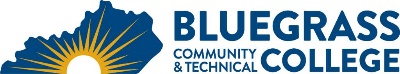 Program Coordinator: Mike Binzer	E-mail: mike.binzer@kctcs.edu		Phone: 859.246.6518Program Website: https://bluegrass.kctcs.edu/education-training/program-finder/industrial-maintenance.aspx Student Name:		Student ID: Students need to be at KCTCS placement levels for all coursesFall Start Note:  25% of Total Program Credit Hours must be earned at Bluegrass Community and Technical College.Advisor Name:	Advisor Signature: _________________________________________Student Name:	Student Signature: ________________________________________First SemesterCreditsTermGradePrereqs/NotesMST 200/ 201 Advanced Hydraulic Systems5THIS COURSE IS NOT OFFERED AT BCTCFPX 100/101 Fluid Power5FPX 100/101 is Fall Only on DanvilleTotal Semester Credit Hours10Special Instructions:This program is not offered at BCTC.